TOPIC: ANALYZING MULTIPLE SOURCES						     	      				      Name: ________________Directions: The question below is based on accompanying documents. The documents have been edited for the purpose of this exercise. In your response you should do the following:Make a claim to answer the question. Support the claim with evidence from at least three of the documents. Incorporate analysis of at least three of the documents. Focus your analysis on at least one of the following: intended audience, purpose, historical context, or author’s point of view.Explain the reasons why conservatism rose to prominence in the United States between 1960 and 1989. Document 1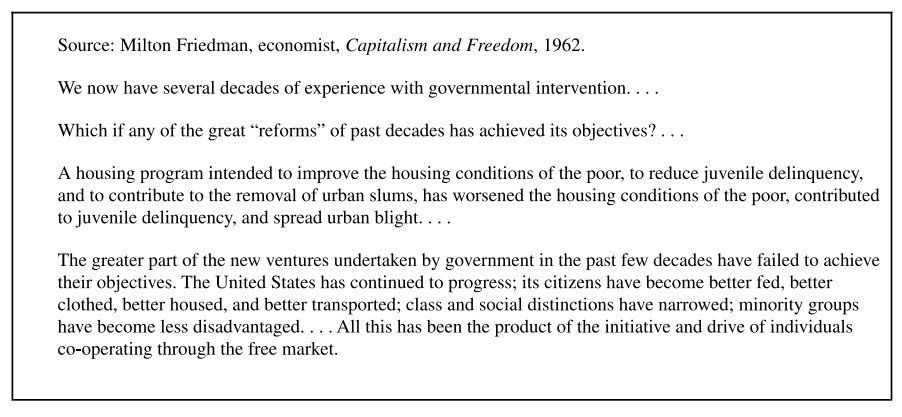 Document 2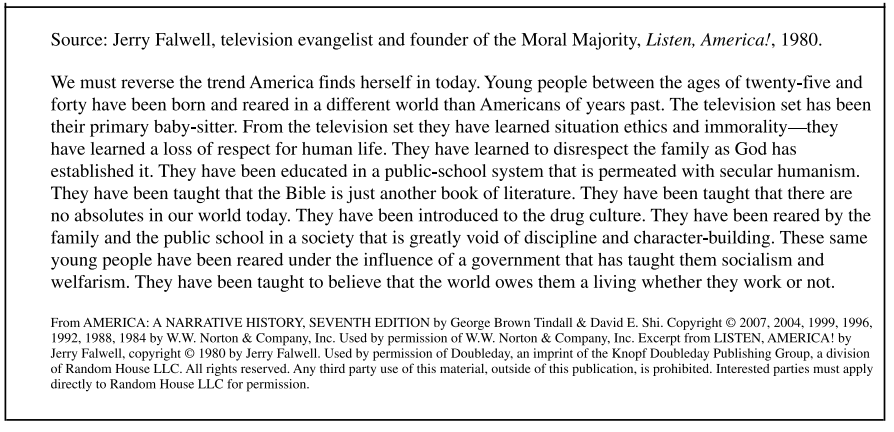 Document 3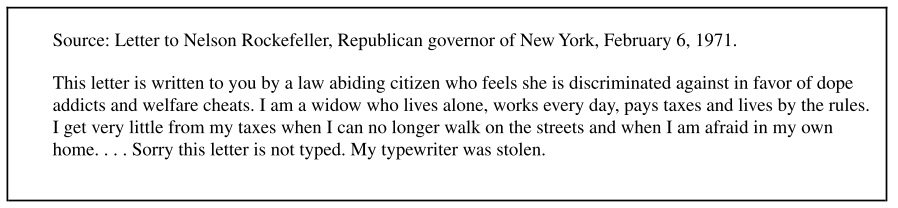 Document 4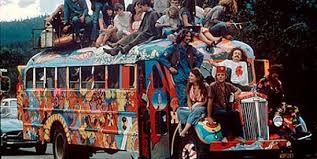 Source: Woodstock, Associated Press File Photo, 1969.Document 5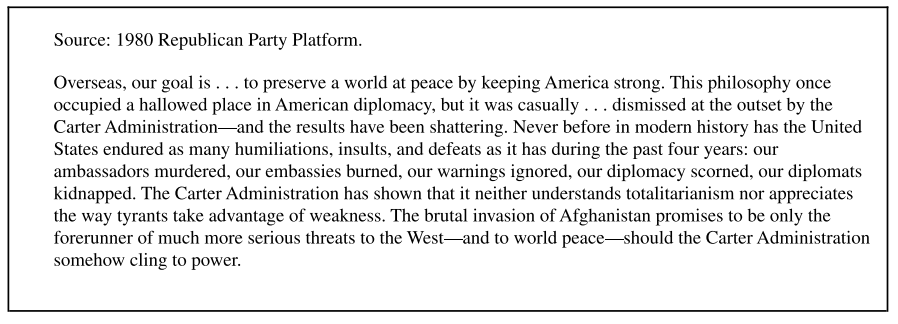 Topic432Analyzing Multiple Sources (DBQ)(RH.9)In addition to meeting the learning goal, the response assesses one or more of the following:Reliability of the source(s)Usefulness of the source(s)Limitations of the source(s)Uses at least three documents to make a claim in order to answer a question or solve a historical problem.The response analyzes the documents to use as evidence by including more than one of the following:Author’s point of viewPurpose of the documentIntended audienceHistorical contextUses documents as evidence to make a claim in order to answer a question or solve a historical problem. The response is a summary or description, not an analysis of the documents. 